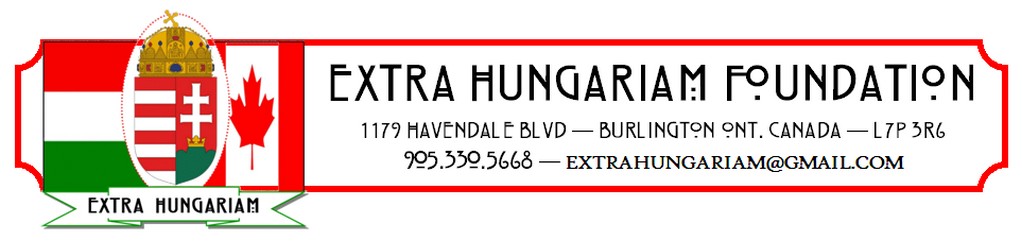 GRANT APPLICATION FORMORGANIZATIONAL DETAILSName of Organization:  _______________________________________________________________________________Primary Contact:   ____________________________________________________________________________________Address:  ______________________________________________________________________________________________		_________________________________________________________________________________________Telephone:  _____________________________________	Email:  ________________________________________Website:	___________________________________ 	Reg. Charitable # (if any) ___________________ 	GRANT REQUESTTotal Grant Request:   ___________________      Percentage of Total Operating Budget:  _______________	ORGANIZATION OVERVIEWDescribe your vision, mission and mandateDescribe your organization’s primary activities, location(s) and how they benefit the community.Is this grant for a specific purpose or event? If yes, describe in detail.List other partners, donors and stakeholders in your organization.List any affiliations, accreditations or memberships held by your organization.Signature:   ________________________________________________	Date:  ____________________________________